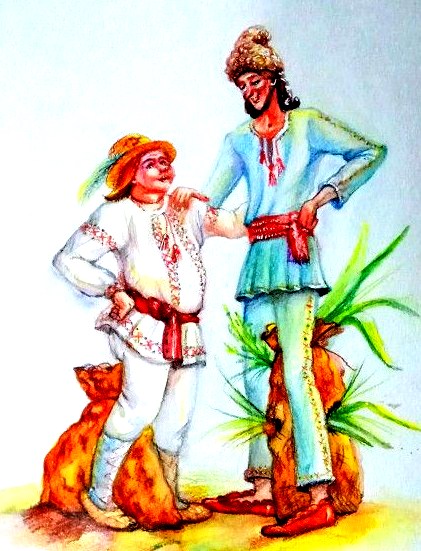 Нёс однажды Пэкалэ мешок с ореховой скорлупой и кричал :— Хей, вот орехи!А навстречу ему шел Тындалэ, тоже с мешком на спине. В мешке у него была болотная трава, но он кричал:— Хей, вот шёлк!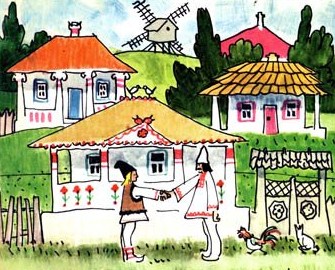 Повстречались они, и Пэкалэ, конечно, заговорил первый:— Слушай, брат, ты не поменяешь свой мешок на мой? Тындалэ подумал, подумал, почесал затылок, решил, что сделка будет неплохой, да и согласился. В минуту они покончили с делом и пошли — один туда, другой сюда.И видели бы вы, как они обрадовались, заглянув в мешки и увидев свою добычу!— Ох, хитер же этот человек! — сказал один. — Ну и гусь этот прохожий! — сказал другой.И вот то ли земля кончилась, то ли еще почему, но, как и следовало, Пэкалэ опять встретился с Тындалэ.— Привет, брат! — кричит Тындалэ.- Скажи, как тебя зовут? Очень уж мы подходим друг к другу!— Меня Пэкалэ зовут,- ответил тот, смеясь,- а тебя как кличут?— Меня Тындалэ.Так они друг друга узнали, подружились и даже побратались.